Istruzioni per la pubblicazione della tesi in AMS LaureaIl Corso di Laurea in Ostetricia ha aderito nel 2022 ad AMS Laurea repository istituzionale per la raccolta, la gestione bibliografica, la valorizzazione e la fruizione on-line delle tesi di laurea dell’Università di BolognaCaricamento dell’elaborato finale/tesi su Studenti OnlineIl/la laureand* carica l’elaborato finale/tesi su Studenti Online. Il contenuto della tesi, il livello di accesso e la licenza devono essere preventivamente concordati con il /la relat*.Formato del fileIl file della tesi deve essere:-in formato PDF testuale (non immagine) -completo di frontespizio (in base al modello fornito dal Corso di Studio) e senza alcuna protezione o password. -nominato con cognome_nome_tesi (es. rossi_manuela_tesi)-immagini a bassa risoluzione (risoluzione consigliata: 72 dpi)-non può superare i 30Mb. Per file di dimensioni superiori o supporto per la proce dura si prega di contattare: help.studentionline@unibo.it N.B. È vietato l’utilizzo del logo dell’Università di Bologna in qualsiasi parte dell’elaborato Scelta del livello di accesso e della licenzaQuando si sceglie di pubblicare la tesi è necessario selezionare il livello di consultazione e la licenza precedentemente concordati con il relatore.I livelli di consultazione possibili sono:accesso online per tutti subito dopo la discussioneaccesso online per tutt* solo dopo una certa data (embargo), livello da  scegliere nel caso in cui la tesi debba essere secretata per un periodo di tempo, ad esempio in vista di una prossima pubblicazione. Nel periodo di embargo la tesi è accessibile esclusivamente all’autor* e al/alla relat*.accesso online limitato agli/alle utenti autenticat* UniBo e utenti estern* che si autenticano presso le biblioteche UniBo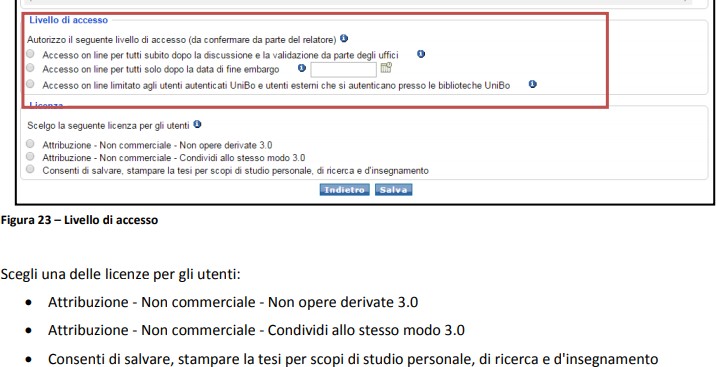 Le licenze disponibili sono:Dopo l’approvazione della tesi da parte del relatore il/la laureand* riceverà una mail con le indicazioni per stampare il file .pdf della declaratoria necessaria alla pubblicazione della tesi.NB: se il/la laureand* sceglie di NON pubblicare la tesi o di pubblicare solo i dati bibliografici (titolo, autore, relat*, abstract), la tesi viene trasmessa esclusivamente a ParER — Polo archivistico dell'Emilia-Romagna, per la conservazione a lungo termine. Tale scelta è irreversibile e non sarà più possibile recuperare e pubblicare il file della tesi da parte dello staff AlmaDL.Consegna della declaratoriaLa declaratoria deve essere stampata, firmata, scansionata e consegnata per mail a claudia.cavicchi@unibo.it  accompagnata dalla scansione del documento di identità.In caso di mancata consegna la tesi non potrà essere pubblicata e sarà ritirata dall’archivio.ContattiBiblioteca di Medicina Clinica “F.B. Bianchi” pad.5 – Aosp S.OrsolaE-mail: claudia.cavicchi@unibo.itAMS Tesi di LaureaE-mail: helpdesk.amslaurea@unibo.it - tel: 051 20 94318